13.02.2017г. №113РОССИЙСКАЯ ФЕДЕРАЦИЯИРКУТСКАЯ ОБЛАСТЬТУЛУНСКИЙ МУНИЦИПАЛЬНЫЙ РАЙОНПИСАРЕВСКОЕ СЕЛЬСКОЕ ПОСЕЛЕНИЯДУМАРЕШЕНИЕОБ УТВЕРЖДЕНИИ СХЕМЫ ДЕСЯТИМАНДАТНОГО ИЗБИРАТЕЛЬНОГО ОКРУГА ПО ВЫБОРАМ ДЕПУТАТОВ ДУМЫ ПИСАРЕВСКОГО СЕЛЬСКОГО ПОСЕЛЕНИЯВ соответствии  со статьей 18 Федерального закона «Об основных гарантиях избирательных прав и права на участие в референдуме граждан Российской Федерации», частью 4 статьи 4 Федерального закона от 02.10.2012 года № 157-ФЗ «О внесении изменений в Федеральный закон «О политических партиях» и Федеральный закон «Об основных гарантиях избирательных прав и права на участие в референдуме граждан Российской Федерации» (в редакции Федерального закона от 03.02.2014 года № 14-ФЗ), статьями 17, 18, 19 Закона Иркутской области «О муниципальных выборах в Иркутской области», Дума Писаревского сельского поселения,РЕШИЛА:1. Утвердить сроком на 10 лет схему десятимандатного избирательного округа для проведения выборов депутатов Думы Писаревского сельского поселения согласно приложению к настоящему решению.2. Опубликовать настоящее решение в газете «Писаревский вестник» и разместить на официальном сайте Администрации Писаревского сельского поселения в информационно-телекоммуникационной сети «Интернет».Глава Писаревского сельского поселенияВ.И. ШевцовПриложение к решению Думы Писаревского сельского поселенияот «13» февраля 2017 года №113Описание схемы десятимандатного избирательного округа для проведения выборов депутатов Думы Писаревского сельского поселенияВ границы десятимандатного избирательного округа входят: д. Булюшкина, п. Иннокентьевский, п. 1-е отделение Государственной селекционной станции, п. 4-е отделение Государственной селекционной станции, п. Центральные мастерские;Число избирателей - 1889; Количество мандатов, замещаемых в округе - 10.Графическая схема десятимандатного избирательного округа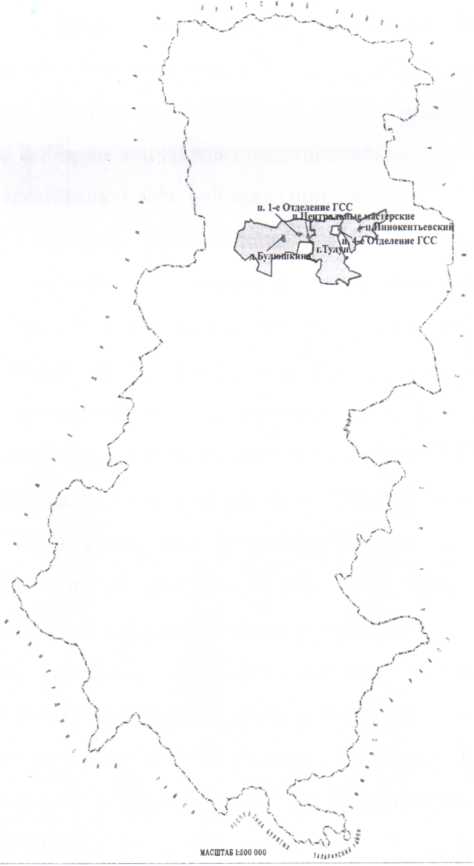 